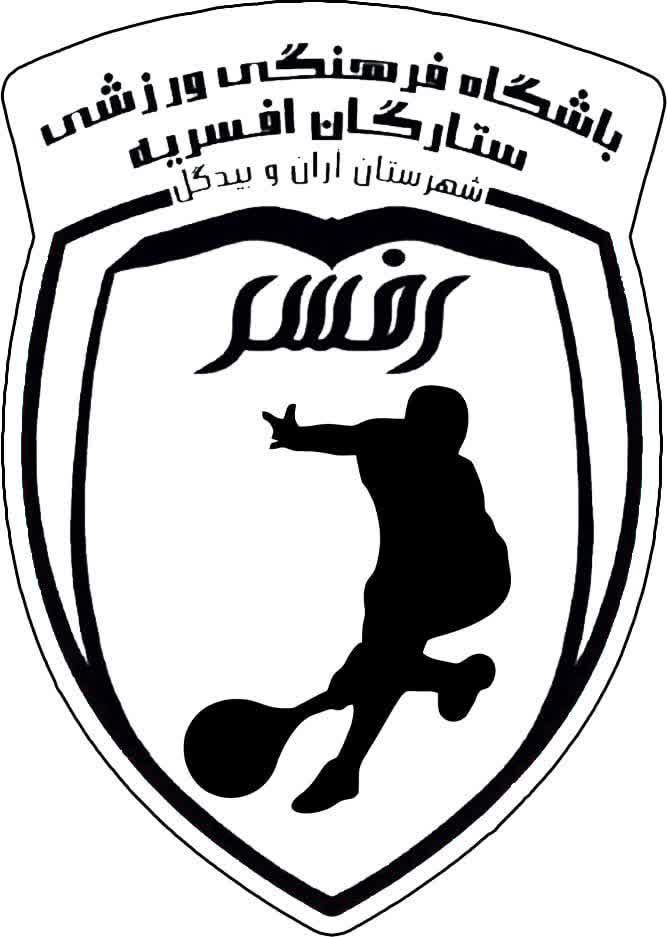  باشگاه اسکواش ستارگان افسریه آران و بیدگل اصفهان  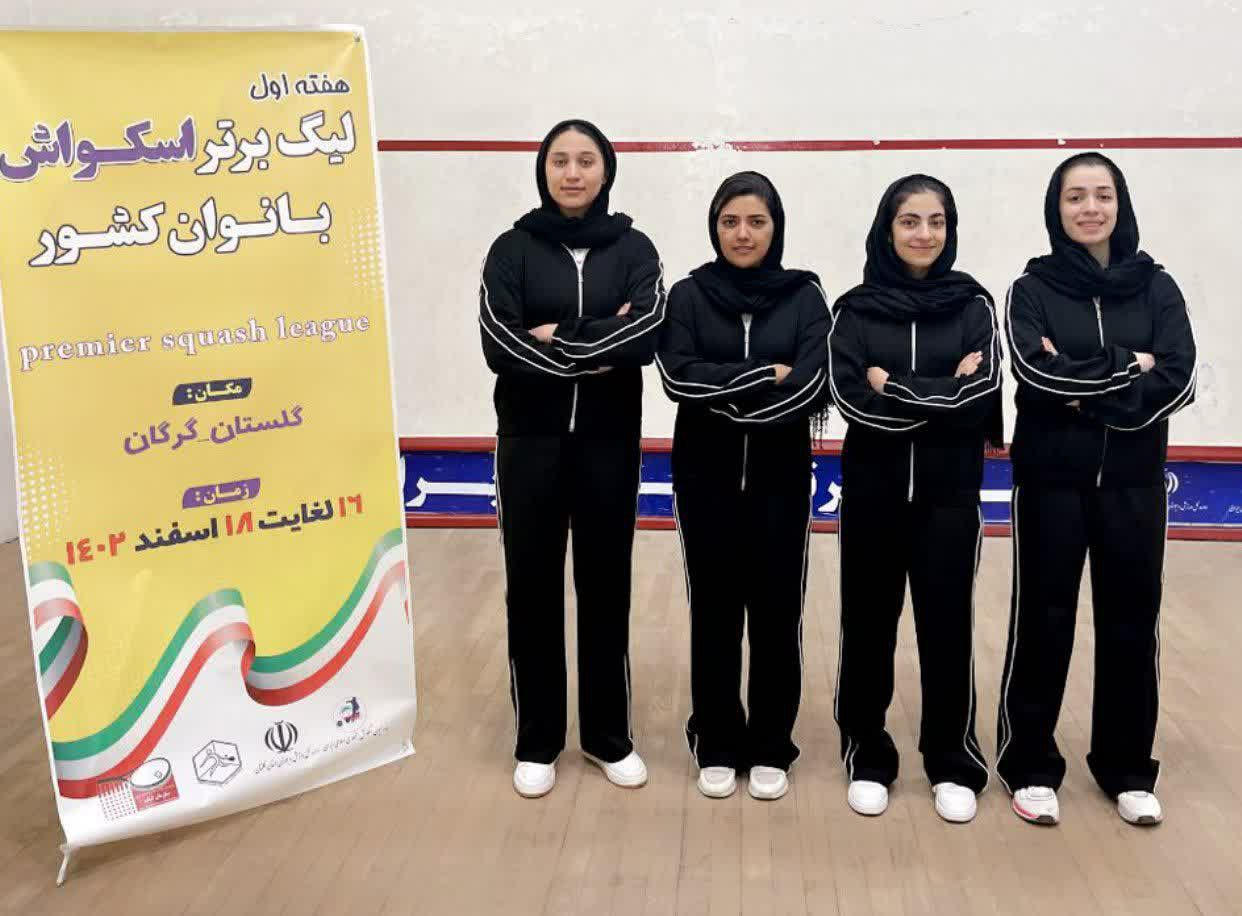 بازیکنان : هانیه بزرافشان ، پارمین نکوپایان ، باران محمدپورفهیمه سبزیکار (مربی و سرپرست)افتخارات : نایب قهرمان لیگ دسته یک اسکواش و لیگ برتر راکتبال بانوان